TEMA LA MATEMATICA PENTRU LUNI!!!Utilizând figura alăturată, stabiliţi valoarea de adevăr a propoziţiilor:a) 	A   	F 	           b) 	A   	F 	punctele A, F, B nu sunt coliniare        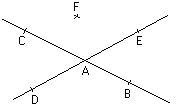 c) 	A   	F 	dreptele AC şi AB  coincid          d) 	A   	F 	punctul D nu aparţine planului (ABE)            e) 	A   	F 	punctul F se află pe dreapta AF             f) 	A   	F 	punctele A, B, C sunt coliniare                    g) 	A   	F 	dreptele DF şi AB sunt diferite h) 	A   	F 	planele (ABD) şi (ABE) sunt diferite i) 	A   	F 	dreapta BF separă punctele C şi D j) 	A   	F 	dreapta DF separă punctele B şi C (……).Scrieţi cu ajutorul simbolurilor matematice:a) dreptele a şi b  au în comun punctul A;		b) punctele A, B, C sunt coliniare;c) punctele A, B, C sunt necoliniare;			d) dreptele a  şi  b coincid;e) punctele A şi B se află de o parte şi de alta a dreptei a;f) punctele M şi P coincid, iar punctele M şi Q sunt diferite;g) planul (ABC) conţine toate punctele dreptei a;h) punctele A, B, C aparţin planului (MPQ).Realizaţi un desen care să îndeplinească simultan următoarele 4 condiţii:a) punctele A, B, C sunt necoliniare;b) dreapta CD separă punctele A şi B;c) dreapta AB separă punctele C şi D;d) există O pe dreapta AB astfel încât C, O, D sunt coliniare, în această ordine.Realizaţi un desen care să îndeplinească simultan următoarele 3 condiţii:a) dreapta d separă punctele A şi B;b) punctele C şi D se află pe dreapta d astfel încât, A, C, B necoliniare şi A, D, B coliniare; c) există un punct E pe dreapta d astfel încât dreapta AC separă punctele E şi D.Realizaţi un desen care să îndeplinească simultan următoarele 3 condiţii:a) punctele A, B, C coliniare, în această ordine;b) punctele M, A, Q coliniare, în această ordine; c) există un punct P pe dreapta QC astfel încât punctele M, B, P coliniare.Utilizând figura alăturată, stabiliţi valoarea de adevăr a propoziţiilor: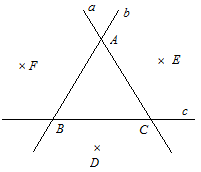        a) 	A   	F 	  b)  	A   	F 	punctele A, B, D nu sunt coliniare      c) 	A   	F 	 şi d) 	A   	F 	 e) 	A   	F 	dreptele AB şi b coincid f) 	A   	F 	g) 	A   	F 	h) 	A   	F 	există un punct Q pe dreapta DE astfel încât D, Q, E sunt coliniare i) 	A   	F 	există un punct P pe dreapta AB astfel încât C, P, F sunt coliniareSe dau patru puncte A, B, C, D. Realizaţi un desen care:a) să conţină o singură dreaptă determinată de cele 4 puncte;b) să conţină 4 drepte diferite determinate de cele 4 puncte;c) să conţină 6 drepte diferite determinate de cele 4 puncte.        Se consideră 15 puncte distincte, două câte două. a) Determinaţi numărul minim de drepte determinate de cele 15 puncte.b) Determinaţi numărul maxim de drepte determinate de cele 15 puncte.